Payment Method:Add payment method here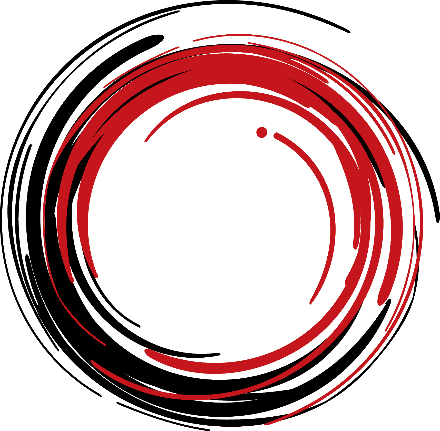 CompanyNameCompanyNameCompanyNameCompanyNameCompanyNameCompanyName[Address]CompanyNameCompanyNameCompanyName[City, State, Zip Code]CompanyNameCompanyNameCompanyName[Phone]CompanyNameCompanyNameCompanyName[Website]RECEIPT #RECEIPT #RECEIPT #RECEIPT #RECEIPT #RECEIPT #RECEIPT #Item #DescriptionDescriptionUnit PriceQuantityQuantityTotalTotalSubtotalSubtotalShippingShippingTaxTaxOtherOtherTotalTotal